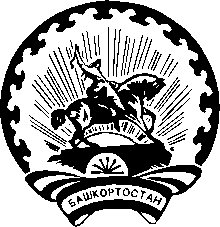 Р Е Ш Е Н И Ес. ЯзыковоОб утверждении формы избирательного бюллетеня для голосования на выборах депутатов Совета сельского поселения Дмитриевский сельсовет муниципального района Благоварский район Республики Башкортостан двадцать девятого созыва по Речному одномандатному избирательному округу №5, назначенных на 10 сентября 2023 годаРуководствуясь статьей 77 Кодекса Республики Башкортостан о выборах, территориальная избирательная комиссия муниципального района Благоварский район Республики Башкортостан, на которую постановлением Центральной избирательной комиссии Республики Башкортостан от 17 мая 2023 года №20/94 – 7 возложены полномочия по подготовке и проведению выборов депутатов Совета сельского поселения Дмитриевский сельсовет муниципального района Благоварский район Республики Башкортостан, решила:утвердить форму избирательного бюллетеня для голосования на выборах депутатов Совета сельского поселения Дмитриевский сельсовет муниципального района Благоварский район Республики Башкортостан двадцать девятого созыва по Речному одномандатному избирательному округу №5, назначенных на 10 сентября 2023 года (прилагается).Председатель								Д.А. ЗуйковСекретарь									С.Б. ЧубатюкФормаизбирательного бюллетеня для голосования на выборах депутатов Совета сельского поселения Дмитриевский сельсовет муниципального района Благоварский район Республики Башкортостан двадцать девятого созыва по Речному одномандатному избирательному округу №5, назначенных на 10 сентября 2023 годатерриториальная избирательная комиссия МУНИЦИПАЛЬного района БЛАГОВАРСКИЙ РАЙОН республики башкортостанБАШҠОРТОСТАН РЕСПУБЛИКАҺЫ БЛАГОВАР РАЙОНЫНЫҢ ТЕРРИТОРИАЛЬ ҺАЙЛАУ КОМИССИЯҺЫ03 августа 2023 года№ 79/34 - 5ПриложениеУТВЕРЖДЕНАрешением территориальной избирательной комиссии муниципального района Благоварский район Республики Башкортостанот 03 августа 2023 года № 79/34 - 5 ИЗБИРАТЕЛЬНЫЙ БЮЛЛЕТЕНЬдля голосования на выборах депутатов Совета сельского поселения Дмитриевский сельсовет муниципального района Благоварский район Республики Башкортостан двадцать девятого созыва
10 сентября 2023 года
Речной одномандатный избирательный округ №5ИЗБИРАТЕЛЬНЫЙ БЮЛЛЕТЕНЬдля голосования на выборах депутатов Совета сельского поселения Дмитриевский сельсовет муниципального района Благоварский район Республики Башкортостан двадцать девятого созыва
10 сентября 2023 года
Речной одномандатный избирательный округ №5(Место для подписей двух членов участковой избирательной комиссии 
с правом решающего голоса 
и печати участковой 
избирательной комиссии)(Место для подписей двух членов участковой избирательной комиссии 
с правом решающего голоса 
и печати участковой 
избирательной комиссии) РАЗЪЯСНЕНИЕ ПОРЯДКА ЗАПОЛНЕНИЯ ИЗБИРАТЕЛЬНОГО БЮЛЛЕТЕНЯ РАЗЪЯСНЕНИЕ ПОРЯДКА ЗАПОЛНЕНИЯ ИЗБИРАТЕЛЬНОГО БЮЛЛЕТЕНЯ РАЗЪЯСНЕНИЕ ПОРЯДКА ЗАПОЛНЕНИЯ ИЗБИРАТЕЛЬНОГО БЮЛЛЕТЕНЯ РАЗЪЯСНЕНИЕ ПОРЯДКА ЗАПОЛНЕНИЯ ИЗБИРАТЕЛЬНОГО БЮЛЛЕТЕНЯ        Поставьте любой знак в пустом квадрате справа от фамилии только одного зарегистрированного кандидата, в пользу которого сделан выбор. Для соблюдения тайны голосования после проставления знака избирательный бюллетень необходимо свернуть текстом внутрь и в таком виде поместить в ящик для голосования.         Поставьте любой знак в пустом квадрате справа от фамилии только одного зарегистрированного кандидата, в пользу которого сделан выбор. Для соблюдения тайны голосования после проставления знака избирательный бюллетень необходимо свернуть текстом внутрь и в таком виде поместить в ящик для голосования.         Поставьте любой знак в пустом квадрате справа от фамилии только одного зарегистрированного кандидата, в пользу которого сделан выбор. Для соблюдения тайны голосования после проставления знака избирательный бюллетень необходимо свернуть текстом внутрь и в таком виде поместить в ящик для голосования.         Поставьте любой знак в пустом квадрате справа от фамилии только одного зарегистрированного кандидата, в пользу которого сделан выбор. Для соблюдения тайны голосования после проставления знака избирательный бюллетень необходимо свернуть текстом внутрь и в таком виде поместить в ящик для голосования. Избирательный бюллетень, в котором любой знак (знаки) проставлен (проставлены) более чем в одном квадрате либо не проставлен ни в одном из них, считается недействительным.Избирательный бюллетень, в котором любой знак (знаки) проставлен (проставлены) более чем в одном квадрате либо не проставлен ни в одном из них, считается недействительным.Избирательный бюллетень, в котором любой знак (знаки) проставлен (проставлены) более чем в одном квадрате либо не проставлен ни в одном из них, считается недействительным.Избирательный бюллетень, в котором любой знак (знаки) проставлен (проставлены) более чем в одном квадрате либо не проставлен ни в одном из них, считается недействительным.     Избирательный бюллетень, изготовленный неофициально, либо не заверенный подписями двух членов участковой избирательной комиссии с правом решающего голоса и печатью участковой избирательной комиссии признается бюллетенем неустановленной формы и при подсчете голосов не учитывается.     Избирательный бюллетень, изготовленный неофициально, либо не заверенный подписями двух членов участковой избирательной комиссии с правом решающего голоса и печатью участковой избирательной комиссии признается бюллетенем неустановленной формы и при подсчете голосов не учитывается.     Избирательный бюллетень, изготовленный неофициально, либо не заверенный подписями двух членов участковой избирательной комиссии с правом решающего голоса и печатью участковой избирательной комиссии признается бюллетенем неустановленной формы и при подсчете голосов не учитывается.     Избирательный бюллетень, изготовленный неофициально, либо не заверенный подписями двух членов участковой избирательной комиссии с правом решающего голоса и печатью участковой избирательной комиссии признается бюллетенем неустановленной формы и при подсчете голосов не учитывается.ФАМИЛИЯ,имя, отчествозарегистрированногокандидата в депутатыГод рождения; наименование субъекта Российской Федерации, района, города, иного населенного пункта, где находится место жительства кандидата; основное место работы или службы, занимаемая должность (в случае отсутствия основного места работы или службы – род занятий); если кандидат является депутатом и осуществляет свои полномочия на непостоянной основе, указываются сведения об этом с указанием наименования соответствующего представительного органа.Если кандидат выдвинут избирательным объединением, - слово, «выдвинут» с указанием наименования соответствующей политической партии. Если кандидат сам выдвинул свою кандидатуру, - слово «самовыдвижение».Если кандидат указал на свою принадлежность к политической партии либо иному общественному объединению, указывается наименование данной политической партии, данного общественного объединения в соответствии со статьей 41 Кодекса Республики Башкортостан о выборах, а также статус кандидата в данной политической партии, данном общественном объединении.Если у зарегистрированного кандидата имелась или имеется судимость, указываются сведения о судимости кандидата.Год рождения; наименование субъекта Российской Федерации, района, города, иного населенного пункта, где находится место жительства кандидата; основное место работы или службы, занимаемая должность (в случае отсутствия основного места работы или службы – род занятий); если кандидат является депутатом и осуществляет свои полномочия на непостоянной основе, указываются сведения об этом с указанием наименования соответствующего представительного органа.Если кандидат выдвинут избирательным объединением, - слово, «выдвинут» с указанием наименования соответствующей политической партии. Если кандидат сам выдвинул свою кандидатуру, - слово «самовыдвижение».Если кандидат указал на свою принадлежность к политической партии либо иному общественному объединению, указывается наименование данной политической партии, данного общественного объединения в соответствии со статьей 41 Кодекса Республики Башкортостан о выборах, а также статус кандидата в данной политической партии, данном общественном объединении.Если у зарегистрированного кандидата имелась или имеется судимость, указываются сведения о судимости кандидата.